ARGUMENTATIVE ESSAY PACKET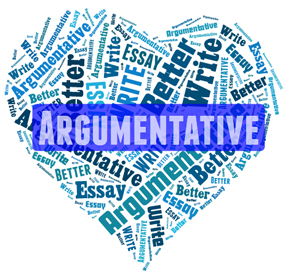 DO NOT LOSE THIS PACKET!!!!!!!!!NAME: ______________________PERIOD: _____________________TEACHER: ____________________SCORE: _______/100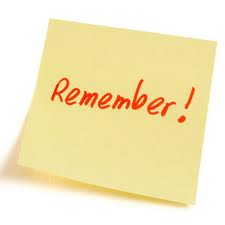 Today we are going to start writing our essay. This essay will be argumentative, which means you will need to argue a point to the reader that answers the prompt below. Then, you will back up your argument with evidence from texts (TEXTUAL EVIDENCE) that we have read this quarter so far. For this essay, you will be writing about Lying. Essay Requirements:Five paragraphs TOTALIntro Paragraph 4-5 sentences (includes thesis statement)Body Paragraphs 5-6 sentences (each paragraph has 1 quote)Conclusion paragraph 4-5 sentences (restates introduction + has call to action)Correct spelling, grammar and punctuationPAPER CAN BE TYPED 3 pieces of textual evidence (quotes)Your quotes should come from 3 different articles. You may choose quotes from: K, Kats. “Gender Discrimination in the Medical Field” N, Alicia. “Gender Bias in the Legal System” Bancks, Kate. “Gender Bias in the Classroom”F, Ethan. “Gender Discrimination in the Workplace and Society” Carter, Sherrue. “The Invisible Barrier: Second Generation Gender Discrimination.” Your essay is due WEDNESDAY October 22, 2014, no exceptions!No exceptions means NO exceptions.DON’T FORGET!!!!!!!!!!This essay is worth ___________ points total. How many quotes must you use to prove your thesis?____________How many paragraphs is this essay? _________________What kind of essay is this? ______________________What day is your essay due? ____________________________Each day your paper is late, you lose ONE LETTER GRADE. Don’t be silly—turn it in on time!ESSAY RUBRICLet’s dive into the rubric!Describe a (6) paper in your own words. What does it do well?What is the difference between a (6) and a (5) paper?Using words from the rubric, why is a (2-3) score not passing.What would a (3) paper need in order  to get  a (4)?What does Incompetent (1) mean to you?Let’s start working! Step 1: Decide what you think about the prompt (Four Corners Activity)Step 2: Learn about Thesis statements and write one!A thesis statement appears near the beginning of a paper, and it offers a concise solution to the issue being addressed. It states the claim of the argument presented in a paper. A thesis statement is usually one sentence, though it may occur as more than one.WRITE YOUR THESIS:Do you believe there is gender inequality and/or gender bias in modern American society?  Gender bias (does/does not) exists in modern America.  Gender (does/does not) affect a person’s chances in life, and various social institutions such as  __________________________, _________________________________, ____________________________________ . These examples are proof that Gender Bias (does, does not) exist. Step 3: Support your thesisChoose 3 reasons (quotes from articles!!!) that support your thesis:Do you believe there is gender inequality and/or gender bias in modern American society?Homework: Finish classwork. You MUST have your 3 quotes ready by class tomorrow.SHAPING SHEETSDirections:  Write your evidence in the organizer provided. Essay MapTS: Topic Sentence, which means ________________________________________________________________________________CD: Concrete Detail, which means _______________________________________________________________________________CM: Commentary, which means __________________________________________________________________________________CS: Concluding Sentence, which means __________________________________________________________________________Body Paragraph 1: TS:________________________________________________________________________________________________________________________________________________________________________________________________________________________________________________Lead-in: ________________________________________________________________________________________________________________According to Article #__________, the author states “_______________.”CD:________________________________________________________________________________________________________________________________________________________________________________________________________________________________________________CM:________________________________________________________________________________________________________________________________________________________________________________________________________________________________________________
CM________________________________________________________________________________________________________________________________________________________________________________________________________________________________________________CS:________________________________________________________________________________________________________________________________________________________________________________________________________________________________________________Body Paragraph 2: TS:________________________________________________________________________________________________________________________________________________________________________________________________________________________________________________Lead-in: ________________________________________________________________________________________________________________In Article #___________ the author’s main point is “_______________.”CD:________________________________________________________________________________________________________________________________________________________________________________________________________________________________________________CM:________________________________________________________________________________________________________________________________________________________________________________________________________________________________________________
CM________________________________________________________________________________________________________________________________________________________________________________________________________________________________________________CS:________________________________________________________________________________________________________________________________________________________________________________________________________________________________________________Body Paragraph 3: TS:________________________________________________________________________________________________________________________________________________________________________________________________________________________________________________Lead-in: ________________________________________________________________________________________________________________In contrast, in Article #___________ the author’s viewpoint on lying is “_______________.”CD:________________________________________________________________________________________________________________________________________________________________________________________________________________________________________________CM: (here, you must REFUTE the quote to make your argument stronger) ____________________________________________________________________________________________________________________________________________________________________________________________________________________________________________________
CM________________________________________________________________________________________________________________________________________________________________________________________________________________________________________________CS:________________________________________________________________________________________________________________________________________________________________________________________________________________________________________________INTRODUCTION AND CONCLUSION!Directions: Write your introduction paragraph!Use the Rubric and space provided to write your introduction Paragraph. YOU MUST be checked for completion  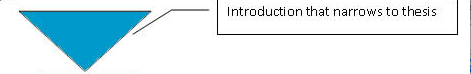 Conclusion: 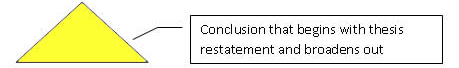 Write your conclusion paragraph!YOUR HOMEWORK: WRITE YOUR ESSAY DRAFT ON A SEPARATE SHEET OF PAPER AND STAPLE IT TO THIS PACKET. DUE TOMORROW! (all you have to do is re-write it on another sheet OR type it and print it)TIME TO REVISE!WE ARE GOING TO REVISE OUR PAPERS USING RADaR!Revision ___________________________________________________________________________________________________; Editing _____________________________________________________________________________________________________.Take some revision notes… (NOTES ARE ON THE BOARD, STUDENTS COPY NOTES)REPLACE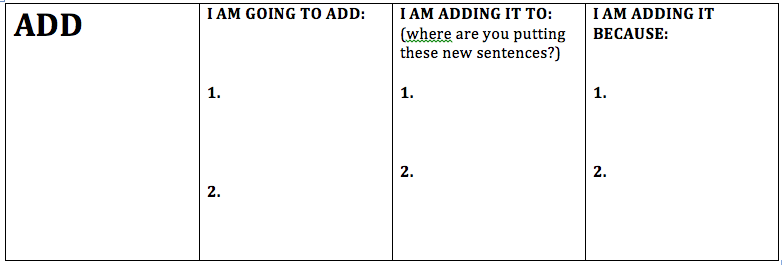 PEER EDIT!Peer Editing GuidePersuasive EssayIdentify the hook in the introduction.What background information does the introduction provide? Write your peer’s thesis here:What three reasons does the writer develop in each of the body paragraphs?1.	2.	3What specific facts, examples, statistics, or statements from experts does the writer use to support her reason in body paragraph one?What specific facts, examples, statistics, or statements from experts does the writer use to support her reason in body paragraph two?What specific facts, examples, statistics, or statements from experts does the writer use to support her reason in body paragraph three?How does the conclusion restate the writer’s opinion, or summarize the reasons.What action does the writer want you to take after reading this essay? (call to action!)USE THIS CHECKLIST TO PEER EDIT YOUR PARTNER’S GRAMMAR AND SPELLING:Please rate this draft on a scale of 1-6 (six being the highest mark: LOOK AT YOUR RUBRIC)1		2	3	4	5             CONGRATULATIONS!!!!!! Once you have re-written your perfect, beautiful essay, and stapled it to this packet you are done with this assignment! If you are absent, you still need to complete the work! You will still need to turn your essay in on time. Come to office hours if you were absent and need help.  ScoreTopicUnderstanding and Use of PassageQuality and Clarity of ThoughtOrganization, Development, and supportStyle and Command of LanguageGrammar Usage, Mechanics6SUPERIORAddresses the topic clearly and responds effectively to all aspects of the taskDemonstrates a thorough critical understanding of the passage in developing an insightful responseExplores the issues thoughtfully and in depthIs coherently organized and developed, with ideas supported by apt reasons and well chosen examplesHas an effective, fluent style marked by syntactic variety and a clear command of languageIs generally free from errors in grammar, usage, and mechanics5STRONGaddresses the topic clearly, but may respond to some aspects of the task more effectively than othersdemonstrates a sound critical understanding of the passage in developing a well-reasoned response shows some depth and complexity of thoughtis well organized and developed, with ideas supported by appropriate reasons and examplesdisplays some syntactic variety and facility in the use of language may have a few errors in grammar, usage, and mechanics4ADEQUATEaddresses the topic, but may slight some aspects of the task . demonstrates a generally accurate understanding of the passage in developing a sensible responsemay treat the topic simplistically or repetitively is adequately organized and developed, generally supporting ideas with reasons and examplesdemonstrates adequate use of syntax and languagemay have some errors, but generally demonstrates control of grammar, usage, and mechanics 3MARGINAL. distorts or neglects aspects of the task demonstrates some understanding of the passage, but may misconstrue parts of it or make limited use of it in developing a weak response lacks focus, or demonstrates confused or simplistic thinkingis poorly organized and developed, presenting generalizations without adequate and appropriate support or presenting details without generalizationshas limited control of syntax and vocabularyhas an accumulation of errors in grammar, usage, and mechanics that sometimes interfere with meaning 2Very Weakindicates confusion about the topic or neglects important aspects of the taskdemonstrates very poor understanding of the main points of the passage, does not use the passage appropriately in developing a response, or may not use the passage at all lacks focus and coherence, and often fails to communicate its ideashas very weak organization and development, providing simplistic generalizations without support has inadequate control of syntax and vocabularyis marred by numerous errors in grammar, usage, and mechanics that frequently interfere with meaning 1INCOMPETENTsuggests an inability to comprehend the question or to respond meaningfully to the topicdemonstrates little or no ability to understand the passage or to use it in developing a response is unfocused, illogical, or incoherentis disorganized and undeveloped, providing little or no relevant support lacks basic control of syntax and vocabularyhas serious and persistent errors in grammar, usage, and mechanics that severely interfere with meaningIn this box, summarize what you think about gender discrimination.I think……because…Quote 1According to Article #__________, the author states Quote 2According to Article #__________, the author statesQuote 3 (counter)According to Article #__________, the author statesIntroductionIntroductionHookBACKGROUND INFORMATIONTHESIS Checked by TEACHER___________________________________________________________________________________________________________________________________________________________________________________________________________________________________________________________________________________________________________________________________________________________________________________________________________________________________________________________________________________________________________________________________________________________________________________________________________________________________________________________________________________________________________________________________________________________________________________________________________________________________________________________________________________________________________________________________________________________________________________________________________________________________________________________________________________________________________________________________________________________________________________________________________________________________________________________________________________________________________________________________________________________________________________________________________________________________________________________CONCLUSIONCONCLUSIONRESTATE THESISDoes it sound different than my introduction? Includes my opinion without using: I, in my opinion, yes, or no.SUMMARIZE KEY POINTSDid I include the main points from body paragraph #1, 2 and 3?END WITH SIGNIFICANCEDid I connect this topic to the world in some way or provide a call to action?_____________________________________________________________________________________________________________________________________________________________________________________________________________________________________________________________________________________________________________________________________________________________________________
__________________________________________________________________________________________________________________________________________________________________________________________________________________________________________________________________________________________________________________________________________________________________________________________________________________________________________________________________________________________________________________________________________________________________________________________________________________________________________________________________________________________________________________________________________________________RADaRReplace-Add-Delete-AndNo notes here ReorderI AM GOING TO REPLACE:(WRITE OLD SENTENCE HERE)1.2.I AM CHANGING IT TO:(WRITE NEW SENTENCE HERE)1.2.I AM CHANGING IT BECAUSE:(JUSTIFY YOUR ANSWER HERE)1.2. DELETEI AM GOING TO DELETE:1.2.I AM DELETING IT BECAUSE:(where are you putting these new sentences?)1.2. REORDERI AM GOING TO MOVE:1.2.I AM MOVING IT TO:(where are you putting these new sentences?)1. 2.I AM REORDERING IT BECAUSE:1.2. IndentationEvery new paragraph is indented. (If it is not indented, draw an arrow.)End PunctuationBecause this is a formal essay, make sure every sentence ends with a period—unless it is a quote. (See below for quotes.)Quotes from TextBody paragraph quotations: Make sure your quotation punctuation is correct: For example, Cooney writes, “Whenever she had thought of Carly, she would get hot and violent inside her skin” (2).Quotes within quotes were surrounded by single quotation marks. For example: “All of the people cried, ‘What will we eat? We might starve!’” (10).Capital LettersLook at the first letter of each sentence.  Make sure it begins with a capital letter.Read the story backwards and look for any proper nouns that name specific people or places.  Also look for the letter “I”.  Make sure they begin with capital letters.ApostrophesFind every apostrophe (‘) and fix it.  Make sure they are only being used to show ownership (The woman’s car) or to make a contraction (I’m driving in the car.)CommasRead through the essay and add or correct the following transition phrasesIn the beginning of the story,In the middle of the story,At the end of the story,For example,As a result,In the end,Make sure each of these phrases is followed by a commaSpellingRead the story backwards and look for any words that you are not 100% sure of how to spell.  Look them up or ask Ms. Galindo about the spelling.